Abingdon Guild Hall parking instructions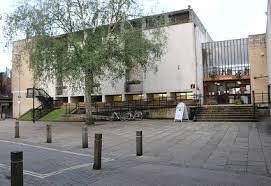 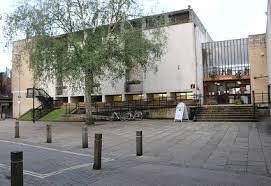 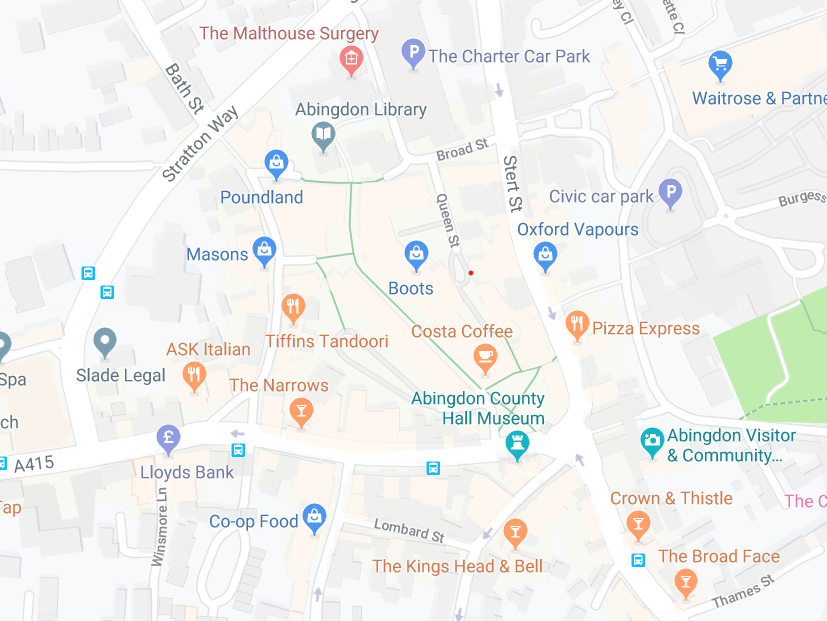 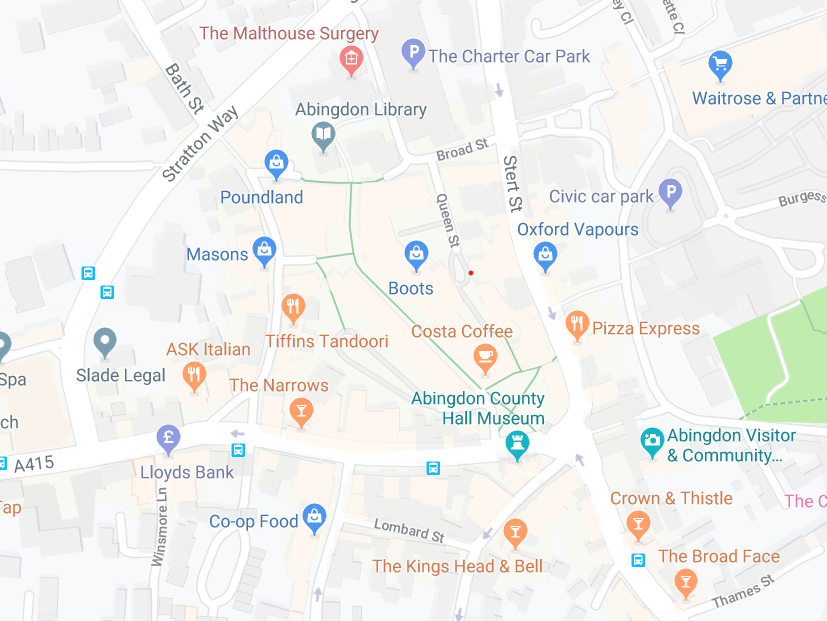 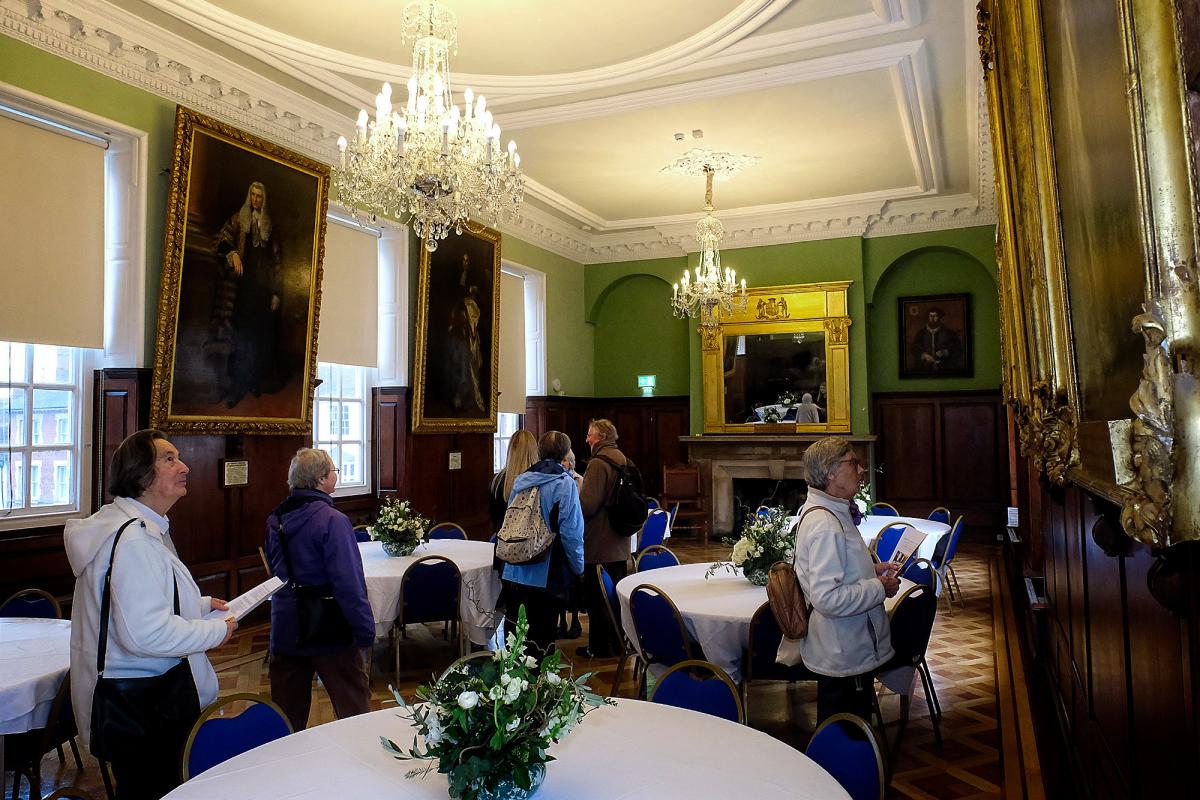 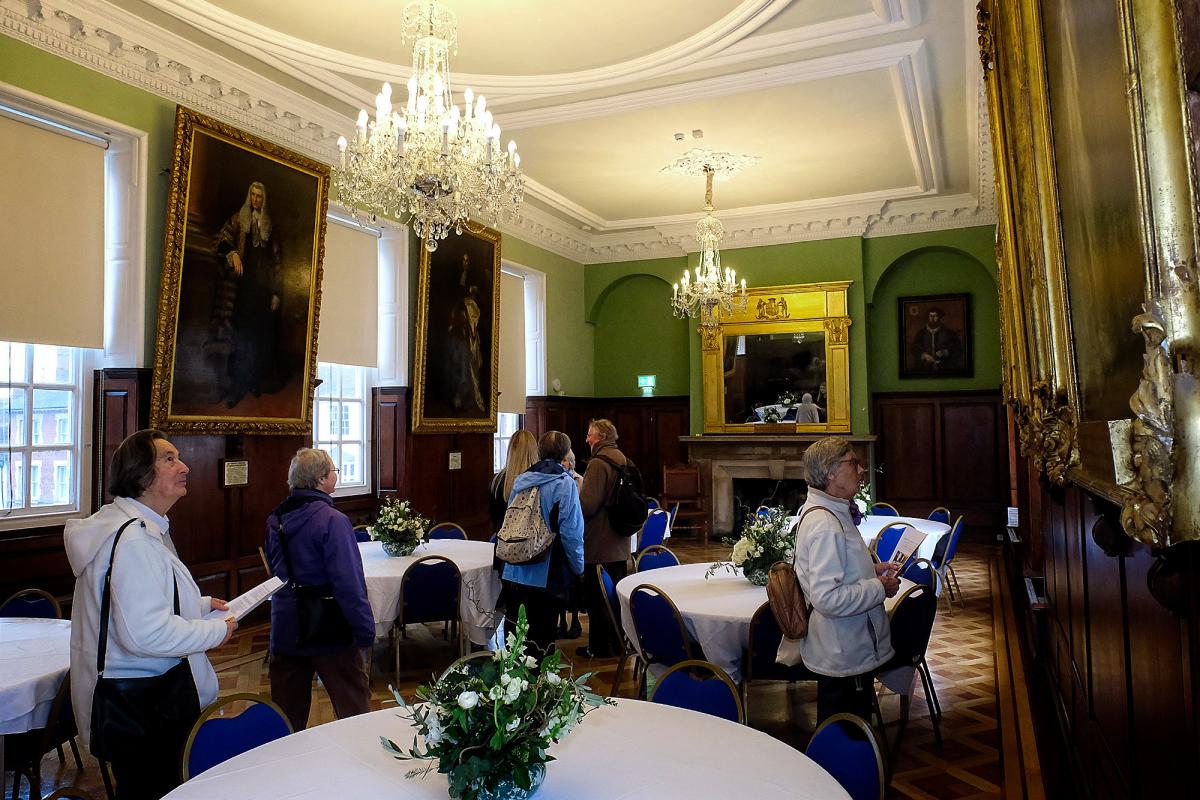 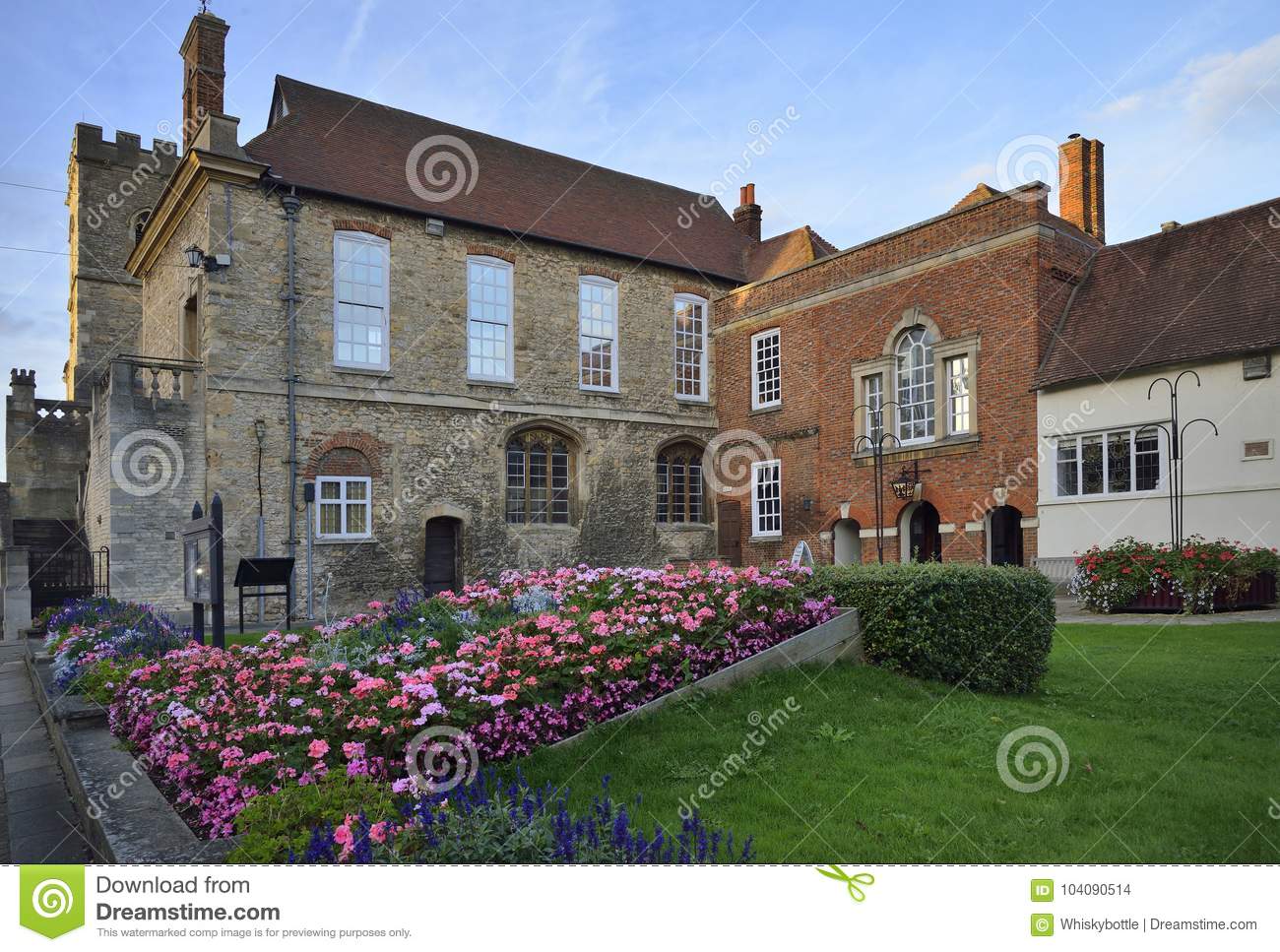 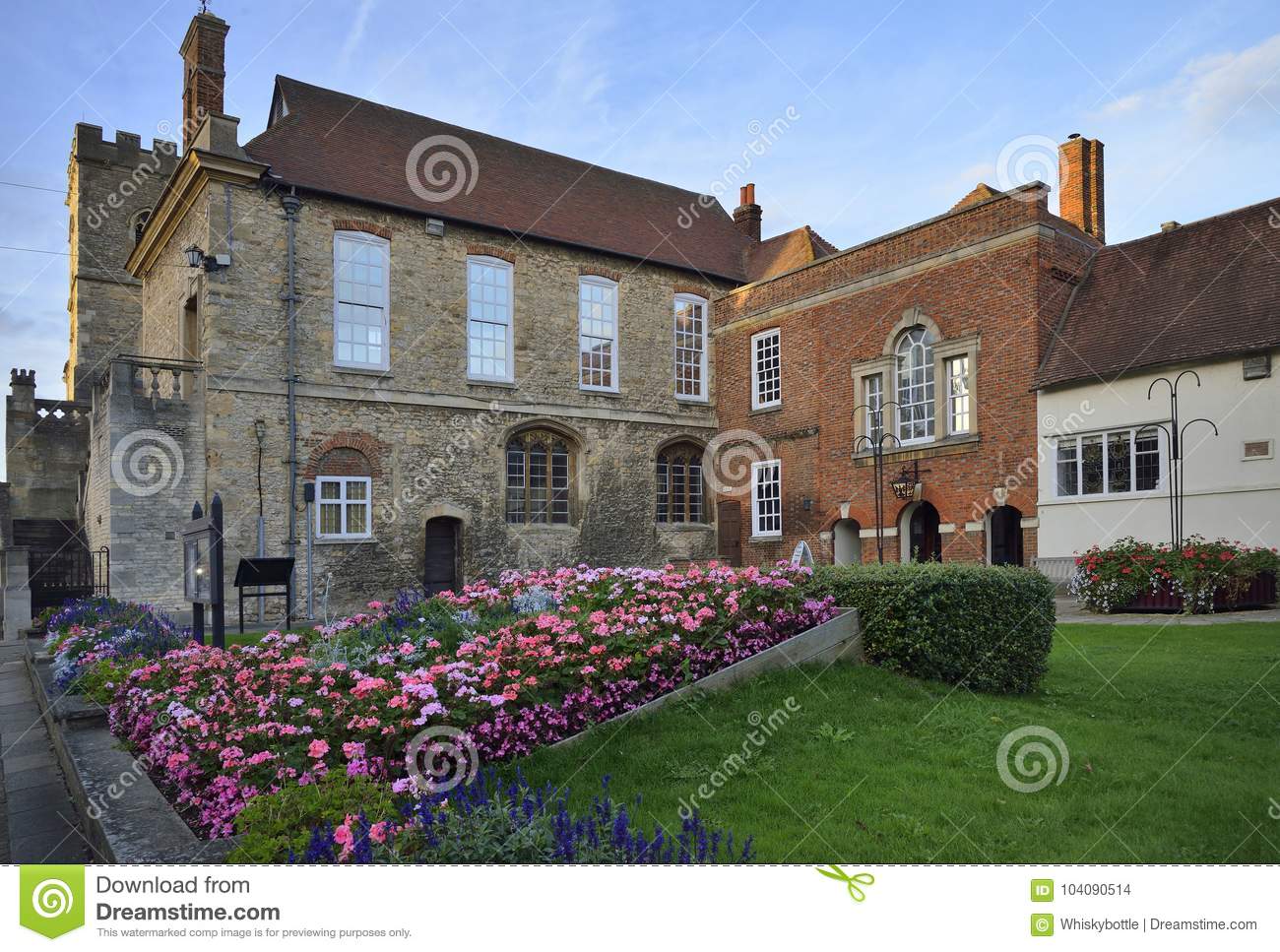 